Agenda – draftChair: Erik BuchOverview of the meetings at the EuroGOOS premises EuroGOOS General Assembly agenda overview23-25 May 2018, EuroGOOS/BELSPO, 231 avenue Louise, 1050 Brussels12:00-13:00	Lunch at the meeting venue13:00-13:20 	1. Introduction and overview of EuroGOOS activities Opening and introduction (5’)
Erik Buch, Chair, EuroGOOS Overview of EuroGOOS activities (15’)
Glenn Nolan, Secretary General, EuroGOOS  13:20-18:00	2. Ocean observations: European and global developments - 113:20-14:20	2.1 International ocean science UN Ocean Decade (10’)
Albert Fischer, GOOS, IOC-UNESCO TBCGOOS strategy (15’)
Albert Fischer, GOOS, IOC-UNESCO TBCEOOS strategy and implementation plan (15’)
Glenn Nolan, EuroGOOSOpen discussion (20’)14.20-15.25	2.2 Ocean observing users (data, information and services) - 1 Met community as ocean observing users (15’)
Roberto Buizza, ECMWF TBCLinks with Hydrographic Offices and IMO (15’)Corine Lochet, SHOM, France TBCLinks between the fisheries and oceanography communities (15’)Mark Dickey Collas, ICES TBCOpen discussion (20’)15.25-16.00	Coffee break 16:00-17:00	Ocean observing users - 2EOOS for the environmental policies in Europe (15’)David Connor, European Commission DG ENV TBCCEFMAT (new EMECO) data tool for environmental assessment (15’)Eva Garnacho, CEFAS, UK TBCCopernicus Marine Service current status and evolution (15’)Pierre Bahurel, Mercator Ocean, France TBCOpen discussion (15’)17:00-18:00 	2.3 Lessons from EuroGOOS projectsEEA Copernicus in situ project (10’)
Erik BuchAtlantOS:Focus on cost analysis study, Vicente Fernandez (10’)Legacy and blue print, Erik Buch (10’)Data Exchange: latest developments in European initiatives (15’)
Patrick GorringeDiscussion (15’)18:00-18:15	3. EuroGOOS future look 
		George Petihakis18:15-18:20	4. Closing remarks
		Erik Buch19:00-21:00	Official dinner near the venue (address TBC) 09:00-09:05	5. Adoption of agenda 
Erik Buch09:05-09:50	6. Annual reportsChair’s report, Erik Buch (10’)Office report, EuroGOOS office team (25’)Q&A / discussion, (10’)09:50-10:40	7. Data policyMet community’s achievements, Eric Peterman, EUMETNET (15’) TBCEuroGOOS data policy: introduction to the open discussion, Patrick Gorringe (15’)Q&A / discussion (20’)10:40-11:10	Coffee break11:10-12:40	8. EuroGOOS strategy and links to EOOS pilots 		Introduction, Glenn Nolan (10’)11:20-12:40	8.1 ROOS chairs panel
Each chair is asked to present short ROOS updates and perspectives on EOOS pilot projects, 10’BOOS, Jun She, BOOS ChairNOOS, Henning Wehde, NOOS ChairIBI-ROOS, Manuel Ruiz Villareal, IBI-ROOS Co-ChairArctic ROOS, Stein Sandven, Arctic ROOS ChairMONGOOS, Giovanni Coppini / Enrique Alvarez Fanjul, MONGOOS Co-ChairPanel discussion (30’)12:40-13:30	Lunch break13:30-15:10	8.2 Task Team chairs panel
Each chair is asked to present short TT updates and perspectives on EOOS pilot projects, 10’Tide Gauge Task Team, Begoña Pérez, TG TT ChairFerryBox Task Team, Wilhelm Petersen, FB TT Co-ChairGliders Task Team, Victor Turpin, Gliders TT ChairHF Radar Task Team, Julien Mader, HFR TT ChairEuro-Argo ERIC Task Team, Sylvie Pouliquen, Euro-Argo Council / TT ChairAnimal – Borne Instruments Task Team, Lars Boehme, ABI TT Chair Fixed Platforms Task Team, Richard Lampitt, FP TT Chair		Panel discussion (30’)15:10-15:35	Coffee break15:35-16.45	8.3 Working Group chairs panel
Each chair is asked to present short TT updates and perspectives on EOOS pilot projects, 10’New Coastal Ocean Working Group, Ghada El Serafy (10’)Other working groups TBC (30’)Panel discussion (30’)16:45-17:30	8.4 Session wrap-up and main decisions 
		Erik Buch17:30-17:45	9. Member products update
Vicente Fernandez18:30-20:00	Networking drinks reception near the venue (address TBC)09:00-09:05	11. Adoption of agenda
Erik Buch09:05-09:20	12. Status of the actions from the 2017 General Assembly
Erik Buch09:20-10:00	13. Finances 2017 report (10’)2018 and 2019 budget (10’)2020 membership fee approval (5’)Q&A / discussion (15’)10:00-10:30	14. Approval of new membership 
Membership application, Julien Mader, AZTI, Spain (15’) TBCQuestions and answers (5’)Closed discussion and voting (5’)Announcing of results (5’)10:30-11:00	Coffee break11:00-11:30	15. Discussion / approval of new activities	Erik Buch11:30-11:55 	16. ElectionsStatement from the incoming chair (5’)Statements from the Executive Board candidates (5’)Statement from vice-chair (5’)Closed discussion and voting (5’)Announcing of results (5’)11:55-12:10	17. Any other business 12:10-12:20	18. Overview of the main decisions and actions
		Erik Buch12:20	End of meeting12:20-13:00	Lunch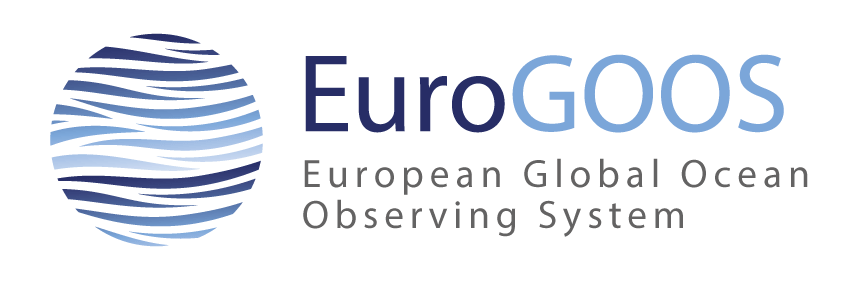 EuroGOOS General Assembly
23-25 May 2018, Brussels
EuroGOOS/BELSPO, Ground floorTuesday
22 MayWednesday
23 MayThursday
24 JuneFriday
25 MayMorning, AMEuroGOOS Exec. Board and ChairsEuroGOOS GA Open Session EuroGOOS GA Formal Session Afternoon, PMEuroGOOS Exec. Board EuroGOOS GA Special SessionEuroGOOS GA Open Session Wednesday 23 May                                 12:00-13:00	Lunch13:00-18:30 	Special Open Session on ocean observing20:00-22:00	Official dinnerThursday 24 May 09:00-18:00                                   Open Session on EuroGOOS activities (lunch provided)18:30-20:00                                   Drinks reception  Friday 25 May09:00-12:00	Closed Formal Meeting: Elections, budget, approval of activities12:00-13:00	LunchSpecial open session on ocean observing Wednesday 23 May, 13:00-18:30 (lunch from 12:00)Open session on EuroGOOS activitiesThursday 24 May 2018, 09:00-18:00Formal Session
Budget, approval of activities, and businessFriday 25 May 09:00-12:00 (followed by lunch)